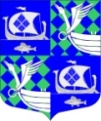 АДМИНИСТРАЦИЯ МУНИЦИПАЛЬНОГО ОБРАЗОВАНИЯ
«ПРИМОРСКОГОЕ ГОРОДСКОЕ ПОСЕЛЕНИЕ»
ВЫБОРГСКОГО РАЙОНА ЛЕНИНГРАДСКОЙ ОБЛАСТИПОСТАНОВЛЕНИЕ 10.05.2018                                                                                                                    № 484Об утверждении списков очередностиграждан, состоящих на учете в качественуждающихся в жилых помещениях вМО «Приморское городское поселение»      Рассмотрев  списки граждан МО «Приморское городское поселение», состоящих на  учете в качестве нуждающихся в жилых помещениях, рекомендации жилищной комиссии администрации МО «Приморское городское поселение» № 133 от 10.05.2018, руководствуясь  ст.6  ФЗ №189-ФЗ от 29.12.2004  «О введении в действие ЖК РФ»,   ОЗ «О порядке ведения органами местного самоуправления Ленинградской области  учета граждан в качестве нуждающихся в жилых помещениях, предоставляемых  по договорам социального найма» № 89-оз от 26.10.2005,ПОСТАНОВЛЯЮ:Исполняющий обязанности главы администрации                                            Н.В. СтоляровРазослано: дело, прокуратура, сайт, газета «Выборг».1.Утвердить рекомендации жилищной комиссии № 133 от 10.05.2018;2.Утвердить списки очередности граждан, состоящих на учете в качестве нуждающихся в жилых помещениях, согласно прилагаемых списков:г. Приморск – 86 семей/180 человек,из них:- граждане, жилые помещения которых признаны в установленном порядке непригодными для проживания и ремонту и реконструкции не подлежат – 26 семей /56 человек;- семьи, имеющие детей-инвалидов – 1 семья /6 человек;пос. Красная Долина – 19 семей/42 человека,из них:- граждане, в составе семьи которых имеется больной, страдающий тяжелой формой хронического заболевания, при которой совместное проживание невозможно – 1 семья/3 человекапос. Ермилово – 9 семей/17 человек,из них:- граждане, жилые помещения которых признаны в установленном порядке непригодными для проживания и ремонту и реконструкции не подлежат – 2 семьи/2 человека;пос. Глебычево – 6 семей/14 человек,из них:- граждане, жилые помещения которых признаны в установленном порядке непригодными для проживания и ремонту и реконструкции не подлежат – 3 семьи/ 6 человек; 3.Специалисту первой категории по учету и распределению жилой площади направить списки граждан, состоящих на учете в качестве нуждающихся в жилых помещениях, для опубликования на официальном сайте и в газете «Выборг». 